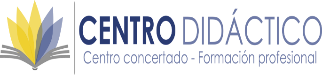 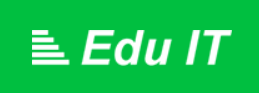 El 24 de noviembre de 2023 se celebró en España una reunión oficial en el marco del proyecto " La colaboración vale la pena" 2022-2-PL01-KA210-VET-000099381 Asociaciones a pequeña escala en el sector de la educación y la formación profesional, durante la cual los expertos y coordinadores del proyecto desarrollaron conjuntamente recomendaciones para una mayor cooperación y progreso de las soluciones implementadas.RECOMENDACIONES DEL PROYECTO:• Desarrollo de materiales educativos en formato de audio, posibilidad de escucharlos: estas actividades también estarán dirigidas a personas con discapacidad visual, para que puedan utilizar plenamente los recursos de la plataforma.• Posibilidad de ampliar módulos con contenido médico (en cooperación con los médicos)• entrevistas con representantes médicos y personas que trabajan diariamente con personas mayores y con personas con discapacidad.• Creación de materiales interactivos combinados con cuestionarios.• Grabación de reels de 15 a 20 segundos de cada módulo, que contendrán los principales temas tratados en ellos.• Adquisición de gafas virtuales• Posibilidad de realizar la parte práctica del curso utilizando inteligencia artificial. Mientras se atienden a los materiales didácticos en formato de video, aparecerán preguntas en la pantalla al mismo tiempo. Después de proporcionar la respuesta correcta, el usuario pasaría a la siguiente etapa.